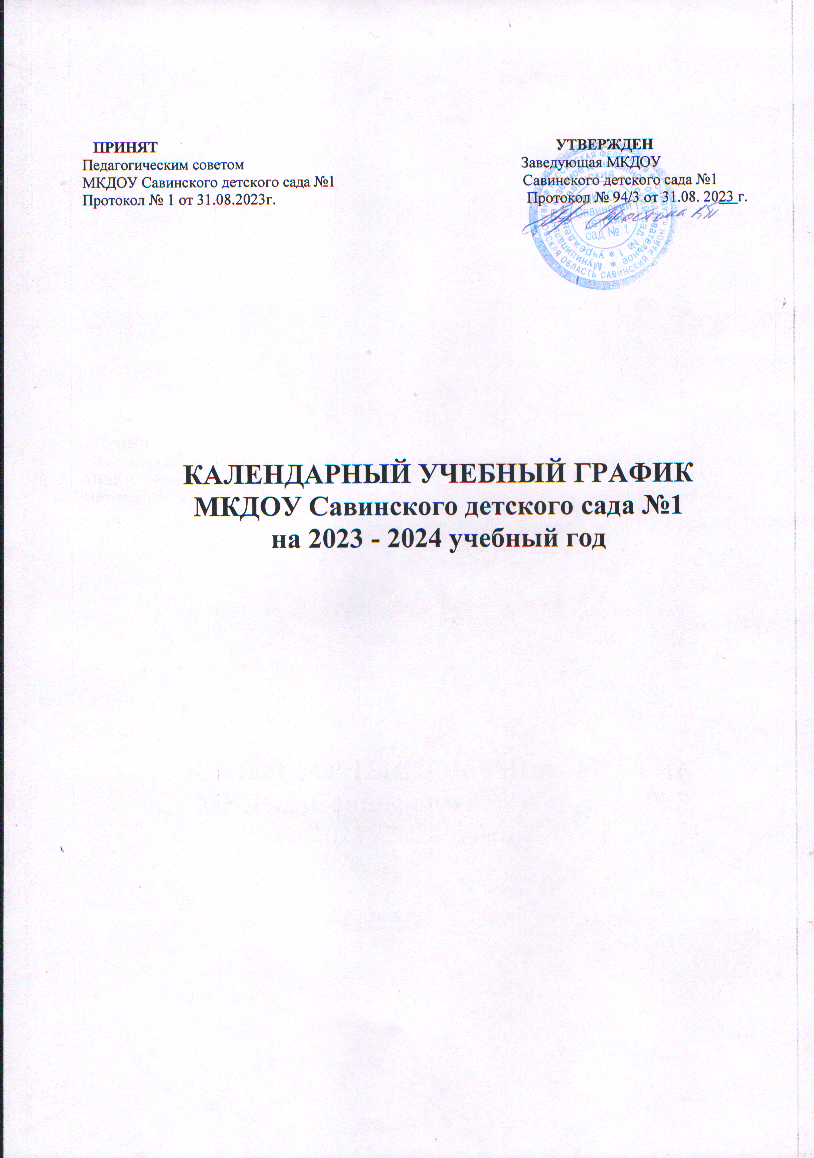 ПОЯСНИТЕЛЬНАЯ ЗАПИСКАКалендарный учебный график является локальным нормативным документом, регламентирующим общие требования к организации образовательного процесса в 2023 – 2024 учебном году муниципального дошкольного образовательного учреждения Савинского детского сада №1Календарный учебный график разработан в соответствиис:Законом Российской Федерации «Об образовании» от 29.12.2012г. № 273- ФЗ;Приказом Министерства образования и науки РФ от  17 октября 2013 г. №1155 «Об утверждении Федерального государственного образовательного стандарта дошкольного образования» с изменением, внесенным приказом Министерства просвещения Российской Федерации от 21 января 2019г. №31 и от 8 ноября 2022 года N 955;Федеральной образовательной программой дошкольного образования (приказ Министерства Просвещения Российской Федерации от 25ноября 2022г. №1028 "Об Утверждении Федеральной образовательной программы дошкольного образования")СП 2.4.3648-20 «Санитарно-эпидемиологические требования к организациям воспитания и обучения, отдыха и оздоровления детей и молодежи» (введенные в действие с 01.01.2021 года);Содержание	календарного	учебного	графика	включает	в	себя следующие сведения:Режимработыучреждения;Продолжительностьучебногогода;Количествогрупп;мероприятия,проводимыеврамкахучебногогода;каникулярноевремя,праздничные(нерабочие)дни;максимальнодопустимыйобъемобразовательнойнагрузки.Режим работы учреждения–10,5часов(с7.30до18.00).Рабочая неделя-5дней,суббота и воскресение-выходные дни.Согласно	статье	112	Трудового	Кодекса	Российской	Федерации	в	годовом календарном учебном графике учтены нерабочие (выходные и праздничные) дни.Продолжительность	учебного	года	составляет	37	недель	(1	и	2 полугодия) без учета каникулярного времени.Организованная	образовательная	деятельность	проводится	согласно«Плану деятельности на2023-2024учебныйгод»,утвержденным заведующей учреждения и «Схеме распределения образовательной деятельности на 2023- 2024 учебный год», утвержденный заведующей учреждения.Проведение мониторинга достижения детьми планируемых результатов освоения основной образовательной программы дошкольного образования предусматривает организацию первичного и итогового мониторинга, сроки и форма его проведения прописаны в локальных актах ДОУ.Праздники для воспитанников в течение учебного года планируются в соответствиис «Годовым календарным графиком мероприятий учреждения на 2023-2024 учебный год» (приложение к Годовому плану работы учреждения).Организация каникулярного отдыха в детском саду (середина учебного года, летний период) имеет свою специфику и определяется задачами воспитания в дошкольном учреждении.Годовой календарный учебный график обсуждается и принимается Педагогическим советом и утверждается приказом заведующего учреждением до начала учебного года.Все изменения, вносимые в годовой календарный учебный график, утверждаются приказом заведующего учреждением по согласованию с учредителем и доводятся до всех участников образовательного процесса.ОРГАНИЗАЦИЯОБРАЗОВАТЕЛЬНОГО ПРОЦЕССА7.Максимально допустимый объем образовательной нагрузкиПерерыв между ОД неменее10минут.1.Режимработыучреждения1.Режимработыучреждения1.Режимработыучреждения1.РежимработыучрежденияПродолжительность учебной неделиПродолжительность учебной недели5дней(с понедельника по пятницу)5дней(с понедельника по пятницу)Время работы возрастных группВремя работы возрастных групп10,5часов в день (с7.30до18.00часов)10,5часов в день (с7.30до18.00часов)Нерабочие дниНерабочие дниСуббота, воскресенье и праздничные дниСуббота, воскресенье и праздничные дни2.Продолжительностьучебногогода2.Продолжительностьучебногогода2.Продолжительностьучебногогода2.ПродолжительностьучебногогодаУчебныйгодс01.09.2023г.по 31.05.2024г.с01.09.2023г.по 31.05.2024г.37недельIполугодиес01.09.2023г.по30.12.2024г.с01.09.2023г.по30.12.2024г.17недельIIполугодиес09.01.2023г.по 31.05.2024г.с09.01.2023г.по 31.05.2024г.20недельНедельнаяОбразовательная нагрузка основных видов ОД/Объем недельнойОбразовательной нагрузки ОД в минутахМладшая подгруппаМладшая подгруппа10/150НедельнаяОбразовательная нагрузка основных видов ОД/Объем недельнойОбразовательной нагрузки ОД в минутахНедельнаяОбразовательная нагрузка основных видов ОД/Объем недельнойОбразовательной нагрузки ОД в минутахСтаршая подгруппаСтаршая подгруппа14/3253.Количестчво групп3.Количестчво групп3.Количестчво групп3.Количестчво группРазновозрастная группа «Семицветики» Разновозрастная группа «Семицветики» Разновозрастная группа «Семицветики» 1Разновозрастная группа «Капелька»Разновозрастная группа «Капелька»Разновозрастная группа «Капелька»Разновозрастная группа «Капелька»114.Мероприятия, проводимые в рамках образовательного процесса4.Мероприятия, проводимые в рамках образовательного процесса4.Мероприятия, проводимые в рамках образовательного процесса4.Мероприятия, проводимые в рамках образовательного процесса4.Мероприятия, проводимые в рамках образовательного процесса4.Мероприятия, проводимые в рамках образовательного процесса4.1.Мониторинг достижения детьми планируемых результатов освоения образовательной программы дошкольного образования:4.1.Мониторинг достижения детьми планируемых результатов освоения образовательной программы дошкольного образования:4.1.Мониторинг достижения детьми планируемых результатов освоения образовательной программы дошкольного образования:4.1.Мониторинг достижения детьми планируемых результатов освоения образовательной программы дошкольного образования:4.1.Мониторинг достижения детьми планируемых результатов освоения образовательной программы дошкольного образования:4.1.Мониторинг достижения детьми планируемых результатов освоения образовательной программы дошкольного образования:НаименованиеСрокиСрокиСрокиКоличество днейКоличество днейСтартовая диагностика01.09.2023г.-14.09.2023г.01.09.2023г.-14.09.2023г.01.09.2023г.-14.09.2023г.10дней10днейФинальная диагностика13.05.2024г.-24.05.2024г.13.05.2024г.-24.05.2024г.13.05.2024г.-24.05.2024г.10дней10дней4.2.Праздники для воспитанников4.2.Праздники для воспитанников4.2.Праздники для воспитанников4.2.Праздники для воспитанников4.2.Праздники для воспитанников4.2.Праздники для воспитанниковНаименованиеНаименованиеСроки/ датыСроки/ датыСроки/ датыСроки/ датыДеньЗнанийДеньЗнаний01.09.202301.09.202301.09.202301.09.2023ДеньпожилогочеловекаДеньпожилогочеловека03.10.202303.10.202303.10.202303.10.2023«Деньотца»«Деньотца»17.10.202317.10.202317.10.202317.10.2023«Осенины»«Осенины»24.10.2023-26.10.202324.10.2023-26.10.202324.10.2023-26.10.202324.10.2023-26.10.2023ДеньнародногоединстваДеньнародногоединства05.11.202305.11.202305.11.202305.11.2023ДеньматериДеньматери24.11.202324.11.202324.11.202324.11.2023НовыйгодНовыйгод26.12.2023- 28.12.202326.12.2023- 28.12.202326.12.2023- 28.12.202326.12.2023- 28.12.2023КолядаКоляда11.01.202411.01.202411.01.202411.01.2024ДеньЗащитникаОтечестваДеньЗащитникаОтечества21.02.2024-22.02.202421.02.2024-22.02.202421.02.2024-22.02.202421.02.2024-22.02.2024МеждународныйженскийденьМеждународныйженскийдень05.03.2024- 07.03.202405.03.2024- 07.03.202405.03.2024- 07.03.202405.03.2024- 07.03.2024МасленицаМасленица14.03.202414.03.202414.03.202414.03.2024ДеньсмехаДеньсмеха01.04.202401.04.202401.04.202401.04.2024ВсемирныйденьздоровьяВсемирныйденьздоровья09.04.202409.04.202409.04.202409.04.2024ДеньПобедыДеньПобеды07.05.2024- 08.05.202407.05.2024- 08.05.202407.05.2024- 08.05.202407.05.2024- 08.05.2024МеждународныйденьзащитыдетейМеждународныйденьзащитыдетей03.06.202403.06.202403.06.202403.06.2024ДеньРоссииДеньРоссии11.06.202411.06.202411.06.202411.06.2024ИванКупалаИванКупала08.07.202408.07.202408.07.202408.07.2024ДеньгосударственногофлагаДеньгосударственногофлага22.08.202422.08.202422.08.202422.08.20245.Каникулярное время, праздничные(нерабочие)дни5.Каникулярное время, праздничные(нерабочие)дни5.Каникулярное время, праздничные(нерабочие)дни5.Каникулярное время, праздничные(нерабочие)дни5.Каникулярное время, праздничные(нерабочие)дни5.Каникулярное время, праздничные(нерабочие)дни5.1.Каникулы5.1.Каникулы5.1.Каникулы5.1.Каникулы5.1.Каникулы5.1.КаникулыСроки/датыСроки/датыСроки/датыКоличество каникулярных недель/Праздничных днейКоличество каникулярных недель/Праздничных дней	Зимние каникулы 01.01.2024–8.01.202401.01.2024–8.01.202401.01.2024–8.01.20248дней8днейЛетние  каникулы01.06.2023–31.08.202301.06.2023–31.08.202301.06.2023–31.08.202313недель13недель5.2.Праздничныедни5.2.Праздничныедни5.2.Праздничныедни5.2.Праздничныедни5.2.Праздничныедни5.2.ПраздничныедниДеньнародногоединства03.11.2023-04.11.202303.11.2023-04.11.202303.11.2023-04.11.20232дня2дняНовогодниепраздники30.12.2023–08.01.202430.12.2023–08.01.202430.12.2023–08.01.202410дней10днейДень защитника Отечества23.02.2024-25.02.202423.02.2024-25.02.202423.02.2024-25.02.20243дня3дняМеждународныйженский день08.03.2024-10.03.202408.03.2024-10.03.202408.03.2024-10.03.20243дняДеньТруда28.04.2024-01.05.202428.04.2024-01.05.202428.04.2024-01.05.20244дняДеньПобеды09.05.2024-12.05.202409.05.2024-12.05.202409.05.2024-12.05.20244дняДеньРоссии12.06.202412.06.202412.06.20241день6.Мероприятия,проводимые в летний оздоровительный период6.Мероприятия,проводимые в летний оздоровительный период6.Мероприятия,проводимые в летний оздоровительный период6.Мероприятия,проводимые в летний оздоровительный период6.Мероприятия,проводимые в летний оздоровительный периодНаименованиеНаименованиеНаименованиеСроки/датыСроки/датыМузыкально-спортивный	праздник«МеждународныйДень защиты детей»Музыкально-спортивный	праздник«МеждународныйДень защиты детей»Музыкально-спортивный	праздник«МеждународныйДень защиты детей»03.06.202403.06.2024Спортивныйдосуг«Царьводы»Спортивныйдосуг«Царьводы»Спортивныйдосуг«Царьводы»08.07.202308.07.2023Развлечение«Безопасныйквест»Развлечение«Безопасныйквест»Развлечение«Безопасныйквест»15.07.2024- 19.07.202415.07.2024- 19.07.2024Спортивный досуг «Летние олимпийские игры»Спортивный досуг «Летние олимпийские игры»Спортивный досуг «Летние олимпийские игры»22.07.2024- 26.07.202422.07.2024- 26.07.2024Музыкальное развлечение «Путешествие вСтрану нот»Музыкальное развлечение «Путешествие вСтрану нот»Музыкальное развлечение «Путешествие вСтрану нот»07.08.202407.08.2024Спортивныйдосуг«Тропаздоровья»Спортивныйдосуг«Тропаздоровья»Спортивныйдосуг«Тропаздоровья»13.08.202413.08.2024Конкурсы и выставки детских творческих работКонкурсы и выставки детских творческих работКонкурсы и выставки детских творческих работиюнь- августиюнь- августФлешмобы,акции,проектныемероприятияФлешмобы,акции,проектныемероприятияФлешмобы,акции,проектныемероприятияиюнь-августиюнь-августЭкскурсиивприродуЭкскурсиивприродуЭкскурсиивприродуиюнь-августиюнь-августЦелевыепрогулкиЦелевыепрогулкиЦелевыепрогулкииюнь-августиюнь-августМероприятиятематическихднейМероприятиятематическихднейМероприятиятематическихднейиюнь-августиюнь-августГруппыКоличествоОДв неделюКоличество часов в неделюПродолжительность ОДПерваямладшаяподгруппа101час40минДо10минВтораямладшаяподгруппа102часа30минДо15минСредняяподгруппа113часа20минДо20минСтаршаяподгруппа135часовДо25мин